Inquiry Process: RecyclingYour TaskYou will prepare a Public Service Announcement about the benefits of recycling a specific type of material. Choose from the following types of recycling:Big Question: How can the students in your school positively impact the environment by recycling the material your group has chosen?Little Questions:Phase 2To complete this Task, you will use the Inquiry Process. Phase 2 of the process is Search:AluminiumCompostE-WasteGlassPaperPlasticWhat is the definition of the environment?How does the material that your group chose get recycled?How do humans affect the environment?
Provide 3 positive and 3 negative examples.What can be made from the recycled material your group chose?
Provide 5 examples.Do some exploratory searches in search tools (OPAC, directories & search engines) to learn which is the best one to use to help answer the Little Questions.
Conduct a search in the search tool that has been chosen to meet your information need and mark some possible sources.
Review and evaluate each possible source to make sure it is useful and appropriate by using CRACR.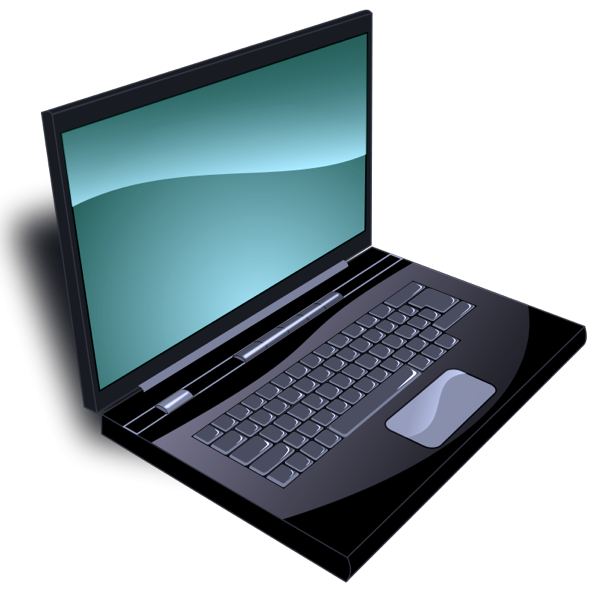 